БЕЛГОРОДСКАЯ ОБЛАСТЬЧЕРНЯНСКИЙ РАЙОН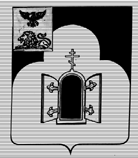 АДМИНИСТРАЦИЯ МАЛОТРОИЦКОГО  СЕЛЬСКОГО ПОСЕЛЕНИЯ МУНИЦИПАЛЬНОГО РАЙОНА "ЧЕРНЯНСКИЙ РАЙОН" БЕЛГОРОДСКОЙ ОБЛАСТИП О С Т А Н О В Л Е Н И Ес. Малотроицкое«10»  февраля  2022 г.                                                                                       № 1                 О присвоении адреса и уточнении  местоположенияобъекта недвижимостиВ соответствии с Федеральным законом от 6 октября 2003 года        № 131 - ФЗ "Об общих принципах организации местного самоуправления                   в Российской Федерации", Федеральным законом от 28 декабря 2013 года                     № 443-ФЗ "О федеральной информационной адресной системе и о внесении изменений в Федеральный закон "Об общих принципах организации местного самоуправления в Российской Федерации", Постановлением Правительства РФ от 19.11.2014 № 1221 "Об утверждении Правил присвоения, изменения и аннулирования адресов", с учетом письма Управления Росреестра по Белгородской области от 01.04.2016г. № 0306/3052-ЕС, администрация  Малотроицкого сельского поселения постановляет:       1. Объекту     недвижимости:                                                                                                 -  жилому дому  с    кадастровым  номером  31:08:0401004:85 присвоить адрес  :  Российская Федерация,  Белгородская область,  м. р-н  «Черянский»,                  с.п.  Малотроицкое , х.Славянка , ул.Центральная, д.42.       2.   Разместить   настоящее   постановление   на   официальном    сайте органов   местного самоуправления    Малотроицкого    сельского   поселения   в сети   Интернет в подразделе  «Постановления   и   распоряжения»   раздела                       « Нормативная база» (адрес сайта : mаlоtrоiское31.ru).         3. Контроль исполнения постановления оставляю за собой.Глава администрацииМалотроицкогосельского поселенияВ.А.Нечепуренко